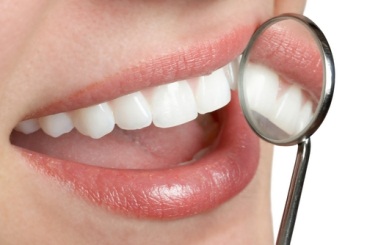        Old Dominion University   Dental Hygiene Research Center,  Health Sciences Building # 1103   Requires 5 visits over 3 months         Call 757-683-4719    For a screening Appointment                                                                       